กรณีโครงการขอต่ออายุ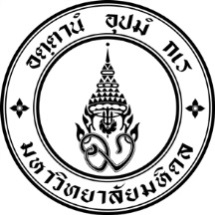                                                                                                                           ภาควิชา/สถาน/หน่วยงาน.....................                                                                                    โทร. …...................โทรสาร...................ที่ อว วันที่	  	เรื่อง    การยกเว้นค่าธรรมเนียมการพิจารณาจริยธรรมการวิจัยในคน (ต่ออายุ)เรียน    หัวหน้าภาควิชา/สถาน/หน่วยงาน........................................................ 		ข้าพเจ้า...................(ชื่อและสกุล)..................มีความประสงค์จะขอยกเว้นค่าธรรมเนียมของโครงการวิจัยที่ขอรับการรับรองจากคณะกรรมการจริยธรรมการวิจัยในคน สำหรับโครงการวิจัย (ต่ออายุ) เรื่อง “..................................................................................................................................”  		จึงเรียนมาเพื่อทราบและพิจารณา					                     ลงนาม............................................................					                                     (หัวหน้าโครงการ)เรียน	รองคณบดีฝ่ายวิจัยและนวัตกรรม	เพื่อโปรดพิจารณา         	 ..............................................................        	 (……………..........…………………………......)          หัวหน้าภาควิชา/สถาน/หน่วยงาน.............หมายเหตุ : กรุณาแนบสำเนารับรองโครงการ (COA) 1 ชุดผู้ทำบันทึก....................โทร..............................